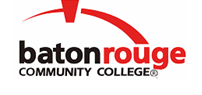 Baton Rouge Community CollegeAcademic Affairs Master SyllabusDate Approved:	2 August 2020Term and Year of Implementation:	Fall 2020Course Title:	Commercial Refrigeration SystemsBRCC Course Rubric:	HACR 1245Previous Course Rubric:	     Lecture Hours per week-Lab Hours per week-Credit Hours:	4-2-5Per semester:  Lecture Hours-Lab Hours-Instructional Contact Hours:	60-30-90Louisiana Common Course Number:	     CIP Code:	47.0201Course Description:	Includes the principles and practices for the operation of commercial refrigeration systems.Prerequisites:	HACR 1113, HACR 1123, HACR 1133, HACR 1143, and HACR 1213 with a grade of C or betterCo-requisites:		HACR 1229 and HACR 1234Suggested Enrollment Cap:	20Learning Outcomes.  Upon successful completion of this course, the students will be able to:1.	Describe the various types of commercial refrigeration systems and their applications.2.	Describe the various types of commercial refrigeration system configurations.Assessment Measures.  Assessment of all learning outcomes will be measured using the following methods:1.	Assessment measures may include, but are not limited to, presentations, collaborative projects, in-class activities, field reports, homework, quizzes, and exams.Information to be included on the Instructor’s Course Syllabi:Disability Statement:  Baton Rouge Community College seeks to meet the needs of its students in many ways.  See the Office of Disability Services to receive suggestions for disability statements that should be included in each syllabus.Grading: The College grading policy should be included in the course syllabus.  Any special practices should also go here.  This should include the instructor’s and/or the department’s policy for make-up work.  For example in a speech course, “Speeches not given on due date will receive no grade higher than a sixty” or “Make-up work will not be accepted after the last day of class”.Attendance Policy:  Include the overall attendance policy of the college.  Instructors may want to add additional information in individual syllabi to meet the needs of their courses.General Policies: Instructors’ policy on the use of things such as beepers and cell phones and/or hand held programmable calculators should be covered in this section.Cheating and Plagiarism:  This must be included in all syllabi and should include the penalties for incidents in a given class.  Students should have a clear idea of what constitutes cheating in a given course.Safety Concerns:  In some courses, this may be a major issue.  For example, “No student will be allowed in the lab without safety glasses”.  General statements such as, “Items that may be harmful to one’s self or others should not be brought to class”.Library/ Learning Resources:  Since the development of the total person is part of our mission, assignments in the library and/or the Learning Resources Center should be included to assist students in enhancing skills and in using resources.  Students should be encouraged to use the library for reading enjoyment as part of lifelong learning.Expanded Course Outline:1.	Overview of Commercial Refrigeration Systems2.	Special Refrigeration Systems and Applications3.	Commercial Refrigeration System Configurations4.	Understanding Heat Loads and System Thermodynamics5.	Commercial Refrigeration Component Selection6.	Installing Commercial Systems7.	Troubleshooting Commercial Systems - System Diagnosis8.	Troubleshooting Commercial Systems - Component Diagnosis9.	Servicing Commercial Systems 